République TunisienneMinistère des FinancesR.N.T.A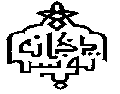 CAHIER DES CHARGESAPPEL D’OFFRES NATIONAL N°15/2022POUR L’ACQUISITION DE MATERIELS DE MANUTENTIONLa Régie Nationale des Tabacs et des Allumettes (R.N.T.A), domiciliée au Boulevard 15 Octobre –BP 42- 1080 TUNIS-TUNISIE, lance à travers la procédure d’achat public en ligne (TUNEPS), un appel d'offres national N°15/2022 pour l'acquisition, sur examen de prix et de documents techniques détaillés, de Matériels de manutention, suivant les lots et les quantités ci-après :Sont admis à soumissionner au présent appel d’offres, tout fabricant possédant toutes les garanties requises pour assurer l’exécution du marché dans des bonnes conditions. Le soumissionnaire doit être inscrit sur le système d’achats publics en ligne (TUNEPS) et peut télécharger le cahier de charges gratuitement et participer à travers le site www.tuneps.tnS’il n’est pas encore inscrit, le soumissionnaire doit contacter l’unité d’achat public en ligne (TUNEPS) via les coordonnées ci-après :Adresse	:  Bab Assel – Rue Assel 1006 Tunis- Tunisie.Téléphone	:  (216) 70 130 340.Site web	:  www.tuneps.tn  E-mail	           :  tuneps@pm.gov.tn         L’envoi des offres (les pièces administratives, Techniques et financières) doit se faire obligatoirement à travers le système des achats publics en ligne (TUNEPS) (www.tuneps.tn ; conformément au guide de procédures établi par la haute instance de la commande publique).        L’offre doit contenir les pièces administratives, Techniques et  financières  mentionnées à l’article N° 5 du cahier des charges. Le dernier délai de réception des offres (pièces administratives, financières et techniques) à travers le système d’achat publics en ligne TUNEPS, est fixé au 28 Juin 2022, jusqu’à 10H00.Les offres parvenant à travers le système d’achats publics en ligne après cette date seront purement et simplement rejetéesLa séance d’ouverture des offres est publique et se tiendra le 28 Juin 2022 à 11H00 au siège de la Régie Nationale des Tabacs et des Allumettes (R.N.T.A.), domiciliée au Boulevard 15 Octobre -1080 TUNIS-TUNISIE.Les soumissionnaires peuvent y assister par eux-mêmes ou par l’intermédiaire de leurs représentants dûment mandatés. Les candidats présents ne sont pas autorisés à intervenir dans le déroulement des travaux de la commission.Les candidats, du seul fait de la présentation de leurs soumissions, seront liés par leurs offres pour une période de 120 jours à compter du lendemain de la date limite fixée pour la réception des offresالسيد الرئيس المدير العاملجريدة "LA PRESSE"الموضوع: إعلان عن طلب العروض الوطني عدد 15/2022  المتعلق باقتناء  معدات شحن و ترصيف" Matériel de manutention  " لفائدة الوكالة الوطنية للتبغ والوقيد.المصاحيب : نص الإعلان باللغة الفرنسية.وبعد،أتشرف بموافاتكم بنص الإعلان المصاحب قصد نشره بصحيـــــــــــــــفتكم وذلك أيام 31 ماي و 01 و 02 جوان 2022.فالرجاء، إعطاء الإذن لمصالحكم المختصة بموافاتي ببرنامج النشر في أقرب الآجال مع التّأكيد على إنجاز المطلوب في التاريخ المذكور.                                                                    والسلام	                                                                         المــدير العـــام                                                                 توفيق عباسLot N°Désignation des lotsQuantitéCautionnement1Chariots élévateurs électriques à fourches de capacité 1,6 Tonnes0336002Chariot élévateur thermiques capacité 2 Tonnes version conteneur, Tablier a Déplacement Latéral (TDL) équipé d’une pince0218003Chariots élévateurs thermiques à Fourche de capacité 2 Tonnes0213004Chariots élévateurs électriques à Pince de capacité 2 Tonnes0436005Transpalettes électriques à timon de capacité 1,6 Tonnes1220006Transpalettes manuelle de capacité 2 Tonnes03707Remorques tractables industrielle à quatre roues de capacité 5T036008Tracteur de puissance ≥ 75 CV019009Tractopelle à quatre roues motrices              012000